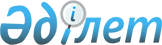 О выделении акиму Алматинской области средств для финансирования чрезвычайных ситуаций и мероприятий,Распоряжение Премьер-Министра Республики Казахстан от 19 июня 1997 г. N 186-р



          1. Выделить акиму Алматинской области 16,8 (шестнадцать
миллионов восемьсот тысяч тенге) млн. тенге из резервного фонда
Правительства Республики Казахстан для финансирования чрезвычайных
ситуаций и мероприятий, включая ликвидацию чрезвычайных ситуаций
природного и техногенного характера, на проведение работ, связанных
с аварийной обстановкой на Бартогайском водохранилище и Большом
Алматинском канале.




          2. Акиму Алматинской области по итогам 1997 года доложить
Государственному комитету Республики Казахстан по чрезвычайным
ситуациям об объемах и стоимости выполненных работ.




          3. Комитету финансового контроля Министерства финансов
Республики Казахстан обеспечить контроль за целевым использованием
выделяемых средств.








          Премьер-Министр









					© 2012. РГП на ПХВ «Институт законодательства и правовой информации Республики Казахстан» Министерства юстиции Республики Казахстан
				